MÅNEDSBREV FOR TUSENBEINET, OKTOBERUkene går fort, det er nå blitt høst og vi er godt i gang med et nytt barnehageår. Den første tiden av barnehageåret er preget av mye nytt; nye barn og nye foreldre, ny barnegruppe og en ny hverdag for både de minste nye barna, men også de «gamle» barna som nå er blitt de eldste på avdelingen. Det har vært en glede å få ønske velkommen og begynne å bli kjent med 7 nye barn i gruppa vår, samtidig som det er en fryd å se hvor godt de eldste barna har tatt imot de ny små. De klapper dem på hodet og på kinnet, holder dem i hånda og gir dem kosen sin om de er leie seg; kort sagt viser de mye omsorg!I de første ukene nå har vi fokusert på å skape en trygg hverdag og komme inn i faste daglige rutiner. Dette har gått kjempefint! Vi opplever at både nye og «gamle» barn har funnet seg godt til rette i barnegruppa og trives i sin nye hverdag i barnehagen.  Faste rutiner er viktige for oss; barna kan ikke klokka og har ikke det samme tidsbegrepet som oss. De bygger opp sitt tidsbegrep gjennom de faste rutinene; først er vi ute og leker, så er det samling og deretter lunsj. Eter lunsj vet barna at de skal kvile i vognene og etter kvil er det frukt. Når frukten er slutt nærmer det seg at mor eller far kommer og henter. Gjennom at disse faste rutinene gjentas hver dag skapes det trygghet for barna. Dagsrytmen og ukesrytmen vår henger på tavla i gangen utenfor avdelingen og ble også presentert i forrige månedsbrev.Tusen takk for et godt oppmøte på årets foreldremøte! Håper dere fikk en grei innføring om hvordan vi ønsker å jobbe med SmART oppvekst i Ormaskogen barnehage. Kort oppsummert handler SmART oppvekst om å ha fokus på barnas styrker, kombinert med trening på sosial kompetanse. På hjemmesiden vår finner dere et fyldig sammendrag fra kveldens innlegg.På småbarnsavdelingene (Tusenbeinet og Maurtua) har vi valgt ut fire karakteregenskaper vi kommer til å fokusere på gjennom året; omsorg, samarbeid, hjelpsomhet og takknemlighet. Disse går lett i hverandre, og det er ikke meningen å holde dem avskilt fra hverandre- vi snakker om dem når det er naturlig, og er bevisste på å benevne for barna de styrkene de viser, og hvorfor vi synes dette er flott! Her er et eksempel: «så fint at du holder «Lotte» i hånden når hun skal gå ned kanten! Siden hun er mindre enn deg synes hun det er litt skummelt å gå ned. Nå er du hjelpsom mot Lotte, og jeg kan se at Lotte smiler og ble glad». Selv om de ulike egenskapene brukes jevnlig hele tiden har vi valgt å fokusere litt ekstra på en av dem om gangen i egne temasamlinger om SmART oppvekst. I september har vi hatt samlinger om omsorg, og dette fortsetter vi også med i oktober. Vi har da fått møte Petter, pappa og lillesøster Pia. Pia skal legge seg, men gråter og er lei seg. Petter sier til pappa at han tror Pia kanskje ikke tør å ligge alene, og sier at hun kan få ligge i sengen med han. Storebror Petter viser altså omsorg for lillesøster Pia. For å visualisere bruker vi små dukker og lager rollespill til historien.Vi har god erfaring med å jobbe med et program som heter Steg for steg, som tar for seg en presentasjon av ulike følelser. Dette fortsetter vi med parallelt som at vi jobber med karakteregenskapene fra SmART kompetanse. Vi har en Steg for Steg samling i uka. I september har vi hatt fokus på følelsen GLAD i steg for steg samlingene, og dette fortsetter vi med også i oktober. Gjentakelse er trygt og viktig for de minste barna. Vi har i steg for steg samlingen møtt Per som blir glad fordi han skal få bade. Vi har snakket om hva som gjør oss glade, og sett på hvordan vi ser ut i fjeset når vi er glade. Her er bilde vi bruker av Per som er glad: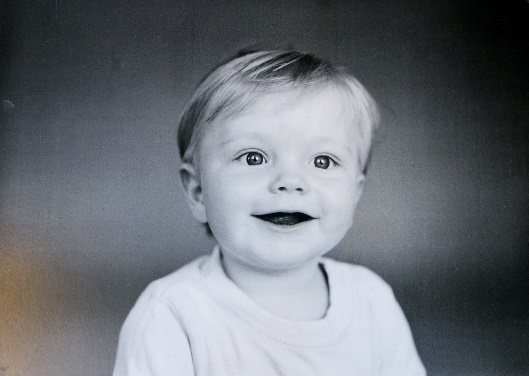 Hver måned fokuserer vi litt ekstra på et av Rammeplanens fagområder. Fagområdet som vi fokuserer på i oktober er religion/etikk/filosofi. Dette kommer hovedsakelig frem gjennom temasamlinger i forbindelse med markering av FN-dagen. Barnehagen har et fadderbarn som heter Kriztopher fra Ungarn. Samlingene i forkant av FN er vinklet opp mot fadderbarnet, og egenskapene omsorg og hjelpsomhet. Den 22 oktober feirer vi FN dagen. Da skal vi ha fellessamling sammen med Maurtua, den andre småbarnsavdelingen, på formiddagen. På ettermiddagen fra 15.00-16.00 er foreldre velkomne til FN cafe med salg av lapskaus og kake, samt at det blir salg av kunstverk laget av barna.  Inntektene denne dagen deles mellom fadderbarnet og flyktningehjelpen.I oktober ønsker vi å gratulere MAREN med 1årsdagen, vi gleder oss til en kjekk bursdagssamling for henne den 9.oktober!I torsdagsgruppene denne måneden skal vi lage kunstverk som selges på FN markeringen, være i Ormabyen og leke på Maurtua.Som nevnt innledningsvis er det nå høst! Og været kan være veldig vått. Vi trives ute, og lar oss ikke stoppe av litt regn. Men det er viktig at dere sjekker regntøy/dresser på våte dager. Dersom det er veldig vått bør det tas hjem for tørking. I barnehagen henger klærne så tett at det blir dårlig med tørking. Vi ønsker også at dere sjekker om dresser/regntøy har strikk under beina. Dersom strikken er slitt eller røket er det mulig å kjøpe nye strikker å sette på. Fint om kassene i yttergarderoben etter hvert nå inneholder fleece/ull, regnvotter/votter.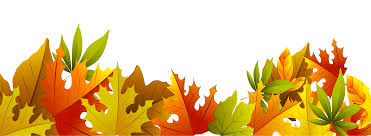 Ønsker dere en flott høstmåned!!Mvh oss på Tusenbeinet v/Marianne